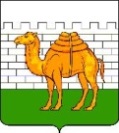 КОМИТЕТ по делам образования города ЧелябинскаМУНИЦИПАЛЬНОЕ БЮДЖЕТНОЕ ОБЩЕОБРАЗОВАТЕЛЬНОЕ УЧРЕЖДЕНИЕ«ШКОЛА-ИНТЕРНАТ СПОРТИВНОГО, СПОРТИВНО-АДАПТИВНОГО ИОЗДОРОВИТЕЛЬНОГО ПРОФИЛЯ города ЧЕЛЯБИНСКА»454046, г. Челябинск, ул. Новороссийская, 130, тел., факс (351) 257-53-87 	ПРИКАЗ«31» мая 2022 год			                                           	                       № 01-04/189-1 Об участии в межведомственной профилактической акции «Подросток»в 2022 году На основании приказа Комитета по делам образования города Челябинска от 30.05.2022 № 1181-у «Об участии в межведомственной профилактической акции «Подросток» в 2022 году», в целях профилактики безнадзорности и правонарушений несовершеннолетних, организации отдыха и занятости в летний период детей и подростков, находящихся в социально опасном положении, состоящих на профилактическом учете в органах внутренних дел и образовательных учрежденияхПРИКАЗЫВАЮ:Принять участие в межведомственной профилактической акции «Подросток» (далее – Акция).Утвердить план проведения Акции (Приложение).Назначить ответственным лицом за координацию деятельности в рамках Акции Матвееву О.Л., заместителя директора по ВР.Матвеевой О.Л., заместителю директора по ВР:1) обеспечить в рамках проведения Акции четкую координацию в деятельности педагогов и специалистов служб сопровождения по вопросам оказания педагогической, социально-психологической помощи выявленным в ходе Акции детям; 2) предоставить сводную информацию и статистические данные о промежуточных итогах профилактических мероприятий и итоговую информацию, статистические сведения и результаты самоэкспертизы по профилактике безнадзорности и правонарушений несовершеннолетних в Комитет по делам образования города Челябинска (ул.Володарского, 14; каб.103) в бумажном и электронном варианте.4. Помарковой Л.В., заместителю директора по информатизации, обеспечить организационно-технические условия для работы электронного информационного ресурса (рубрика – Акция «Подросток») на сайте организации. 5. Ломоносовой С.А., Чутковой Т.В., социальным педагогам: 1) обновить информационные уголки профилактики по проблеме безнадзорности и правонарушений несовершеннолетних;2) обеспечить защиту прав детей, находящихся в социально опасном положении: оказание экстренной помощи выявленным детям и их семьям, работа по восстановлению нарушенных прав несовершеннолетних, находящихся в социально опасном положении;2) обеспечить выявление, учет несовершеннолетних, самовольно уходящих из семей и образовательной организации;3) разместить информацию о работе бесплатных служб телефонов доверия, действующих в городе Челябинске на информационных стендах школы и на сайте образовательной организации;4) предоставлять статистические данные по итогам профилактических мероприятий заместителю директора по ВР Матвеевой О.Л. в электронном виде (по форме Комитета). Сроки: 02.06.2022, 03.07.2022, 04.08.2022; 22.06.2022 и 21.07.2022; 22.08.20226. Ядрешниковой О.В., старшему воспитателю:1) спланировать на июнь 2021 года план-сетку воспитательных мероприятий с воспитанниками структурного подразделения «Интернат», включив проведение мероприятий социально-профилактической направленности, правовому просвещению;2) осуществлять ежедневный контроль посещаемости несовершеннолетними детьми учебно-тренировочных занятий, своевременно выявлять причину отсутствия на учебно-тренировочных занятиях;	4) организовать работу с родителями по профилактике безнадзорности, правонарушений.7. Контроль исполнения данного приказа оставляю за собой.Директор			                                     	А.М. Галкин